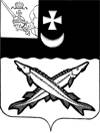 КОНТРОЛЬНО-СЧЕТНАЯ КОМИССИЯ БЕЛОЗЕРСКОГО МУНИЦИПАЛЬНОГО РАЙОНА  ЗАКЛЮЧЕНИЕфинансово-экономической экспертизы на проект постановления администрации Белозерского муниципального района о внесении изменений в постановление администрации района от 25.10.2017 №444   16 января 2018г.        Экспертиза проекта проведена на основании  пункта 7 статьи 12 Положения о контрольно-счетной комиссии Белозерского муниципального района, утвержденного решением Представительного Собрания Белозерского муниципального района от 27.02.2008 № 50 (с учетом изменений и дополнений). Цель финансово-экономической экспертизы: Определение соответствия положений, изложенных в проекте программы, действующим нормативным правовым актам Российской Федерации, субъекта Российской Федерации и муниципального образования. Оценка экономической обоснованности и достоверности объема ресурсного обеспечения программы развития туризма в Белозерском муниципальном районе «Белозерск – былинный город» на 2018-2020 годы,  возможности  достижения поставленных целей при запланированном объеме средств.     Предмет финансово-экономической экспертизы: проект постановления администрации Белозерского муниципального района «О внесении изменений в постановление администрации района от 25.10.2017 №444»Сроки проведения: с 15.01.2018 по 17.01.2018Правовое обоснование финансово-экономической экспертизы: Порядок разработки, реализации и оценки эффективности муниципальных программ Белозерского муниципального района (далее - Порядок), утвержденный постановлением администрации района от 30.09.2015 №810В результате экспертизы установлено:Проект постановления предусматривает внесение изменений в постановление администрации Белозерского муниципального района от 25.10.2017 №444  об утверждении муниципальной программы развития туризма в Белозерском муниципальном районе «Белозерск – былинный город» на 2018-2020 годы и в программу, утвержденную указанным постановлением (далее - Программа).       1. Проектом постановления предлагается внести изменения в паспорт Программы, уменьшив объем бюджетных ассигнований на 2018 год на сумму 1331,0 тыс. руб. Объем бюджетных ассигнований на реализацию Программы на 2018 год предусматривается в размере 4300,0 тыс. руб.       2. Аналогичные изменения предлагается внести в раздел 5 «Ресурсное обеспечение муниципальной программы, обоснование объема финансовых ресурсов, необходимых для реализации муниципальной программы» и приложение 1 «Ресурсное обеспечение Программы за счет средств районного бюджета», изложив приложение 1 в новой редакции.      3. Приложение 3 «Прогноз сводных показателей муниципальных заданий на оказание муниципальных услуг (работ) муниципальными учреждениями района по муниципальной программе» изложить в новой редакции.         При уменьшении объема бюджетных ассигнований изменения в показатели (индикаторы) Программы не вносятся.          Уточнение объемов финансирования Программы на 2018 год связано с приведением объемов финансирования мероприятий Программы в соответствие с решением Представительного Собрания района от 25.12.2017 №108 «О районном бюджете на 2018 год и плановый период 2019 и 2020 годов».            Проектом Программы не предусмотрено внесение изменений в объем финансирования Программы за счет средств районного бюджета на 2019-2020 годы. Согласно решению Представительного Собрания района от 25.12.2017 №108 «О районном бюджете на 2018 год и плановый период 2019 и 2020 годов» объем бюджетных ассигнований на 2019 год составит 5000,0 тыс. руб.,  на  2020 год – 5000,0 тыс. руб.            В целом объем финансирования  Программы составит 14300,0 тыс. руб., в том числе:  2018 год – 4300,0 тыс. руб.,  2019 год – 5000,0 тыс. руб., 2020 год – 5000,0 тыс. руб.Выводы по состоянию вопроса, в отношении которого проводится экспертиза:В представленном проекте не в полном объеме соблюдены требования ст.179 Бюджетного кодекса: проект постановления администрации района о внесении изменений в постановление администрации Белозерского муниципального района от 25.10.2017 №444 об утверждении муниципальной программы развития туризма в Белозерском муниципальном районе «Белозерск – былинный город» на 2018-2020 годы не предусматривает внесение изменений в утвержденные объемы финансирования мероприятий муниципальной программы на 2019год в размере 125,0 тыс. руб. и на 2020 год в размере 115,0 тыс. руб. Предложения:В целях соблюдения требований ст.179 Бюджетного кодекса объем средств районного бюджета на финансирование мероприятий Программы в 2019-2020 годах привести в соответствие с решением Представительного Собрания района от 25.12.2017 №108 «О районном бюджете на 2018 год и плановый период 2019 и 2020 годов».В пункте 4 проекта постановления слово «подпрограмме» заменить словом «программе».         Аудитор контрольно-счетной комиссии          Белозерского муниципального района:                               В.М.Викулова